Sveučilište u Splitu
Filozofski fakultet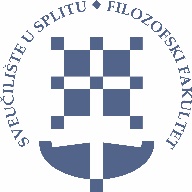 Poljička cesta 35HR–21000 SplitUredništvu Zbornika radova Filozofskog fakulteta u SplituAutorski obrazac pri slanju rukopisa za objavu u Zborniku radova Filozofskog fakulteta u SplituIzjavljujem/izjavljujemo da je rukopis pod navedenim naslovom moje/naše autorsko djelo. Ovom izjavom potvrđujem/potvrđujemo da navedeni rukopis nije prethodno objavljen ni u jednoj drugoj publikaciji, ni na jeziku različitom od jezika zaprimljenog rukopisa, i da nije prijavljen niti je u postupku vrednovanja u nekoj drugoj publikaciji.Ovom izjavom potvrđujem/potvrđujemo da je za reprodukciju ili prilagodbu autorski zaštićenih priloga (slike, fotografije, tablice itd.) osigurano dopuštenje vlasnika autorskih prava korištenih priloga, na osnovi Zakona o autorskom pravu i srodnim pravima (NN 167/03., 79/07., 80/11., 125/11. i 141/13.) i Zakona o izmjenama i dopunama Zakona o autorskom pravu i srodnim pravima (NN 62/2017.), te da se informacija o tome nalazi uz svaki pojedini prilog.Ovom izjavom pristajem/pristajemo na pravila uredničkog rada pri razmatranju i eventualnoj objavi članka.Ovom izjavom potvrđujem/potvrđujemo da članak neću/nećemo objaviti na drugom mjestu nakon što je prihvaćen za objavu ili je već objavljen u časopisu Zbornik radova Filozofskog fakulteta u Splitu. 								vlastoručni potpisU Splitu, _________________________				__________________________________ime i prezimezvanjeustanovae-adresanaslov rukopisa